Схема подключения (технологического присоединения) к электрическим сетям.Регулирующий НПА - Правила технологического присоединения энергопринимающих устройств потребителей электрической энергии, объектов по производству электрической энергии, а также объектов электросетевого хозяйства, принадлежащих сетевым организациям и иным лицам, к электрическим сетям" утв. Постановлением Правительства РФ от 27.12.2004 N 861.Заявка на ТП подается в случаях: присоединения впервые вводимых в эксплуатацию энергопринимающих устройств;увеличения максимальной мощности ранее присоединенных энергопринимающих устройств;изменения категории надежности электроснабжения, точек присоединения, видов производственной деятельности, не влекущих пересмотра величины максимальной мощности, но изменяющих схему внешнего электроснабжения ранее присоединенных энергопринимающих устройств;присоединения ранее присоединенных энергопринимающих устройств, выведенных из эксплуатации (в том числе в целях консервации на срок более 1 года) в порядке, установленном Правилами вывода объектов электроэнергетики в ремонт и из эксплуатации, утвержденными постановлением Правительства Российской Федерации от 26 июля 2007 г. N 484 "О выводе объектов электроэнергетики в ремонт и из эксплуатации";предусмотренные пунктом 41 настоящих Правил (при присоединении объектов электросетевого хозяйства одной сетевой организации (собственника или иного законного владельца объектов электросетевого хозяйства) к объектам электросетевого хозяйства другой сетевой организации)Куда обращаться? 
* Заявитель вправе направить запрос в орган местного самоуправления, на территории которого расположены соответствующие объекты электросетевого хозяйства, с указанием расположения объектов электросетевого хозяйства, принадлежность которых необходимо определить, а орган местного самоуправления обязан предоставить заявителю в течение 15 дней информацию о принадлежности указанных в запросе объектов электросетевого хозяйства.* Р – мощность* ТП – технологическое присоединение* ЭУ – электро установка* электроэнергия* ТУ – технические условия       Расчет предварительной стоимости технологического присоединения в Липецке  (ссылка)         Формы заявок (ссылка)Категории потребителей(необходимо определить какая мощность Вам необходима)          	    В заявке должны быть указаны следующие сведения:а) реквизиты заявителя (для юридических лиц - полное наименование и номер записи в Едином государственном реестре юридических лиц, для индивидуальных предпринимателей - номер записи в Едином государственном реестре индивидуальных предпринимателей и дата ее внесения в реестр, для физических лиц - фамилия, имя, отчество, серия, номер и дата выдачи паспорта или иного документа, удостоверяющего личность в соответствии с законодательством Российской Федерации);б) наименование и место нахождения энергопринимающих устройств, которые необходимо присоединить к электрическим сетям сетевой организации;в) место нахождения заявителя;г) запрашиваемая максимальная мощность энергопринимающих устройств (максимальная мощность указывается равной максимальной мощности присоединяемых энергопринимающих устройств в случае отсутствия максимальной мощности ранее присоединенных энергопринимающих устройств) и их технические характеристики, количество, мощность генераторов и присоединяемых к сети трансформаторов;д) количество точек присоединения с указанием технических параметров элементов энергопринимающих устройств;е) заявляемая категория надежности энергопринимающих устройств;ж) заявляемый характер нагрузки (вид экономической деятельности заявителя) (для генераторов - возможная скорость набора или снижения нагрузки) и наличие нагрузок, искажающих форму кривой электрического тока и вызывающих несимметрию напряжения в точках присоединения;з) величина и обоснование величины технологического минимума (для генераторов), технологической и аварийной брони (для потребителей электрической энергии);з(1)) необходимость наличия технологической и (или) аварийной брони, определяемой в соответствии с требованиями пункта 14(2) настоящих Правил;и) сроки проектирования и поэтапного введения в эксплуатацию энергопринимающих устройств (в том числе по этапам и очередям);к) планируемое распределение максимальной мощности, сроков ввода, набора нагрузки и сведения о категории надежности электроснабжения при вводе энергопринимающих устройств по этапам и очередям;л) наименование субъекта розничного рынка, с которым заявитель намеревается заключить договор, обеспечивающий продажу электрической энергии (мощности) на розничном рынке, и вид такого договора (договор энергоснабжения или купли-продажи (поставки) электрической энергии (мощности))м) в заявке, направляемой заявителем в целях технологического присоединения объектов по производству электрической энергии атомных станций или гидроэлектростанций (в том числе гидроаккумулирующих электростанций) к объектам электросетевого хозяйства, соответствующим критериям отнесения к единой национальной (общероссийской) электрической сети, указывается (по желанию такого заявителя) предложение по предоставлению рассрочки платежа за технологическое присоединение в соответствии с пунктом 17 настоящих Правил.В отношении заявителей, максимальная мощность энергопринимающих устройств которых составляет свыше 670 кВт, сведения, предусмотренные подпунктом "л" настоящего пункта, указываются по желанию заявителя при намерении предоставить документы для заключения договора, обеспечивающего продажу электрической энергии (мощности) на розничном рынке, через сетевую организацию до завершения процедуры технологического присоединения энергопринимающих устройств заявителя к объектам электросетевого хозяйства этой организации.                К заявке прилагаются следующие документы:а) план расположения энергопринимающих устройств, которые необходимо присоединить к электрическим сетям сетевой организации;б) однолинейная схема электрических сетей заявителя, присоединяемых к электрическим сетям сетевой организации, номинальный класс напряжения которых составляет 35 кВ и выше, с указанием возможности резервирования от собственных источников энергоснабжения (включая резервирование для собственных нужд) и возможности переключения нагрузок (генерации) по внутренним сетям заявителя;в) перечень и мощность энергопринимающих устройств, которые могут быть присоединены к устройствам противоаварийной и режимной автоматики;г) копия документа, подтверждающего право собственности или иное предусмотренное законом основание на объект капитального строительства (нежилое помещение в таком объекте капитального строительства) и (или) земельный участок, на котором расположены (будут располагаться) объекты заявителя, либо право собственности или иное предусмотренное законом основание на энергопринимающие устройства (для заявителей, планирующих осуществить технологическое присоединение энергопринимающих устройств потребителей, расположенных в нежилых помещениях многоквартирных домов или иных объектах капитального строительства, - копия документа, подтверждающего право собственности или иное предусмотренное законом основание на нежилое помещение в таком многоквартирном доме или ином объекте капитального строительства);д) для юридических лиц - выписка из Единого государственного реестра юридических лиц, для индивидуальных предпринимателей - выписка из Единого государственного реестра индивидуальных предпринимателей, а также доверенность или иные документы, подтверждающие полномочия представителя заявителя, подающего и получающего документы, в случае если заявка подается в сетевую организацию представителем заявителя, копия паспорта гражданина Российской Федерации или иного документа, удостоверяющего личность, если заявителем выступает индивидуальный предприниматель или гражданин;д(1)) в случае подачи заявки очно или почтой - заполненное согласие на обработку персональных данных сетевой организацией и субъектом розничного рынка, с которым заявитель намеревается заключить договор, обеспечивающий продажу электрической энергии (мощности) на розничном рынке;ж) в случае технологического присоединения энергопринимающих устройств, указанных в абзаце первом пункта 8(4) настоящих Правил, копия документа, подтверждающего согласие организации, осуществляющей управление многоквартирным домом, при наличии у такой организации соответствующих полномочий либо при ее отсутствии или отсутствии у нее полномочий согласие общего собрания владельцев жилых помещений многоквартирного дома на организацию присоединения нежилого помещения отдельными линиями от вводного устройства (вводно-распределительного устройства, главного распределительного щита), установленного на вводе питающей линии сетевой организации в соответствующее здание или его обособленную часть (если для соответствующего нежилого помещения проектом на многоквартирный дом не предусмотрено индивидуальное вводно-распределительное устройство с непосредственным присоединением к питающей линии сетевой организации);з) в случае технологического присоединения энергопринимающих устройств, расположенных в границах территории садоводства или огородничества, - справка о количестве земельных участков, расположенных в границах территории садоводства или огородничества, с указанием информации о фамилии, имени, отчестве владельцев земельных участков, сериях, номерах и датах выдачи паспортов или иных документов, удостоверяющих личность в соответствии с законодательством Российской Федерации, а также в случае наличия такой информации - кадастровые номера земельных участков и данные о величине максимальной мощности энергопринимающих устройств, выделенной на каждый земельный участок в соответствии с решением общего собрания членов садоводческого или огороднического некоммерческого товарищества; (документы прилагаются только в отношении тех лиц, в отношении которых подается заявка);з(1)) в случае технологического присоединения энергопринимающих устройств, принадлежащих потребительскому кооперативу (гаражно-строительному, гаражному кооперативу) (далее - кооператив) либо его членам, - справка о количестве гаражей либо иных объектов, расположенных в границах территории кооператива, с указанием информации о фамилии, имени, отчестве собственников или иных законных владельцев гаражей либо иных объектов, сериях, номерах и датах выдачи паспортов или иных документов, удостоверяющих личность в соответствии с законодательством Российской Федерации, а также в случае наличия такой информации - кадастровые номера земельных участков, расположенных в границах территории кооператива, и данные о величине максимальной мощности энергопринимающих устройств, выделенной на каждый гараж либо иной объект, расположенный в границах территории кооператива, в соответствии с решением общего собрания членов кооператива;и) подписанный заявителем проект договора энергоснабжения (купли-продажи (поставки) электрической энергии (мощности) или протокол разногласий к проекту договора, форма которого размещена (опубликована) гарантирующим поставщиком в соответствии с пунктом 33 Основных положений функционирования розничных рынков электрической энергии (предоставляется по желанию заявителя при намерении заключить договор энергоснабжения (купли-продажи (поставки) электрической энергии (мощности) с гарантирующим поставщиком), с приложением документов, подтверждающих полномочия представителя заявителя на заключение такого договора;к) в случае технологического присоединения объекта по производству электрической энергии максимальной мощностью более 5 МВт или энергопринимающих устройств максимальной мощностью более 50 МВт схема выдачи мощности или схема внешнего электроснабжения соответственно, разработанная заявителем и согласованная им с сетевой организацией и субъектом оперативно-диспетчерского управления в электроэнергетике в соответствии с правилами разработки и согласования схем выдачи мощности объектов по производству электрической энергии и схем внешнего электроснабжения энергопринимающих устройств потребителей электрической энергии и методическими указаниями по проектированию развития энергосистем, утвержденными федеральным органом исполнительной власти, уполномоченным Правительством Российской Федерации на осуществление функций по выработке и реализации государственной политики и нормативно-правовому регулированию в топливно-энергетическом комплексе;л) в случае технологического присоединения энергопринимающих устройств, расположенных в границах территории садоводства или огородничества, или энергопринимающих устройств, принадлежащих кооперативу либо его членам, - заполненное всеми гражданами, осуществляющими ведение садоводства или огородничества на земельных участках, расположенных в границах территории садоводства или огородничества, иными правообладателями объектов недвижимости, расположенных в границах территории садоводства или огородничества, или собственниками, или иными законными владельцами гаражей либо иных объектов, расположенных в границах территории кооператива, в отношении энергопринимающих устройств которых подается заявка, согласие на обработку персональных данных сетевой организацией и субъектом розничного рынка, с которым заявитель намеревается заключить договор, обеспечивающий продажу электрической энергии (мощности) на розничном рынке.В заявке, направляемой заявителем - юридическим лицом или индивидуальным предпринимателем, максимальная мощность энергопринимающих устройств которых составляет свыше 150 кВт и менее 670 кВт, должны быть указаны:- сведения, указанные в пунктах"а" - "в", "д", "е" и "и" - "л" -  запрашиваемая максимальная мощность энергопринимающих устройств заявителя;-  характер нагрузки (вид производственной деятельности).	               В заявке, направляемой заявителем - юридическим лицом или индивидуальным предпринимателем в целях технологического присоединения по второй или третьей категории надежности энергопринимающих устройств, максимальная мощность которых составляет до 150 кВт включительно (с учетом ранее присоединенных в данной точке присоединения энергопринимающих устройств), должны быть указаны:- сведения, предусмотренные подпунктами "а" - "в" и "и" - "л" - запрашиваемая максимальная мощность присоединяемых энергопринимающих устройств заявителя;-  характер нагрузки (вид экономической деятельности хозяйствующего субъекта);- предложения по порядку расчетов и условиям рассрочки платежа за технологическое присоединение - для заявителей, максимальная мощность энергопринимающих устройств которых составляет свыше 15 и до 150 кВт включительно. В заявке, направляемой заявителем в целях временного технологического присоединения, предусмотренного, указывается:- сведения, предусмотренные подпунктами "а" - "в" и "л" пункта 9 настоящих Правил;- запрашиваемая максимальная мощность присоединяемых энергопринимающих устройств;- характер нагрузки;- срок электроснабжения энергопринимающих устройств по временной схеме электроснабжения (для заявителей, энергопринимающие устройства которых являются передвижными и имеют максимальную мощность до 150 кВт включительно).                           К заявке прилагаются документы: - указанные в подпунктах "г" и "д", а также информация о реквизитах договора.Информация о реквизитах договора не предоставляется заявителями, энергопринимающие устройства которых являются передвижными и имеют максимальную мощность до 150 кВт включительно.                          В заявке, направляемой заявителем - физическим лицом в целях технологического присоединения энергопринимающих устройств, максимальная мощность которых составляет до 15 кВт включительно (с учетом ранее присоединенных в данной точке присоединения энергопринимающих устройств), которые используются для бытовых и иных нужд, не связанных с осуществлением предпринимательской деятельности, и электроснабжение которых предусматривается по одному источнику, должны быть указаны:- фамилия, имя и отчество заявителя, серия, номер и дата выдачи паспорта или иного документа, удостоверяющего личность в соответствии с законодательством Российской Федерации;- место жительства заявителя;- сведения, предусмотренные подпунктами "б", "и" и "л" пункта 9 Правил- запрашиваемая максимальная мощность энергопринимающих устройств заявителя.              К заявке прилагаются следующие документы: пункт 10 Правил           а) план расположения энергопринимающих устройств, которые необходимо присоединить к электрическим сетям сетевой организации;           в) перечень и мощность энергопринимающих устройств, которые могут быть присоединены к устройствам противоаварийной и режимной автоматики;           г) копия документа, подтверждающего право собственности или иное предусмотренное законом основание на объект капитального строительства.                                                                    ДА                                                                                                                                                  НЕТ                                                                                                                                                                                             ДА                                                                              НЕТВАЖНО: Заявитель при внесении платы за технологическое присоединение в назначении платежа обязан указать реквизиты указанного счета. Договор считается заключенным для потребителей, указанных в п. 12 (1) и 14 со дня оплаты заявителем счета за ТП.В отношении указанных в п. 12(1) заявителей, в заявке (по желанию таких заявителей) предусматривается беспроцентная рассрочка платежа в размере 90 процентов платы за технологическое присоединение с условием ежеквартального внесения платы равными долями от общей суммы рассрочки на период до 3 лет со дня подписания сторонами акта об осуществлении технологического присоединения. В таком случае в счет на ТП включается 10 процентов стоимости мероприятий по технологическому присоединению энергопринимающих устройств заявителя.В случае если заявителем выступает физическое лицо в целях технологического присоединения энергопринимающих устройств, которые используются для бытовых и иных нужд, не связанных с осуществлением предпринимательской деятельности, и электроснабжение которых предусматривается по одному источнику, гарантирующий поставщик обеспечивает размещение в личном кабинете потребителя наименования и платежных реквизитов гарантирующего поставщика, а также информации о номере лицевого счета заявителя. В указанном случае договор, обеспечивающий продажу электрической энергии на розничном рынке, признается заключенным со дня размещения сетевой организацией акта об осуществлении технологического присоединения, подписанного со стороны сетевой организации, в личном кабинете потребителя.В случае отсутствия у заявителя личного кабинета потребителя сетевая организация обязана его зарегистрировать и сообщить заявителю порядок доступа к личному кабинету потребителя, включая получение первоначального доступа к личному кабинету, регистрацию и авторизацию потребителя.В отношении заявителей, указанных в п. 12(1) и 14 сетевая организация в офисах очного обслуживания потребителей обязана обеспечить доступ к личному кабинету потребителя на безвозмездной основе.Сетевая организация обязана обеспечить доступ к личному кабинету потребителя гарантирующему поставщику, указанному в заявке (в случае, если заявитель указал гарантирующего поставщика в качестве субъекта, у которого он намеревается приобретать электрическую энергию), а также обеспечить информирование заявителя на протяжении всей процедуры технологического присоединения о размещении в личном кабинете документов, подлежащих оформлению в процессе технологического присоединения энергопринимающих устройств заявителя. В случае ненаправления заявителем подписанного проекта договора либо мотивированного отказа от его подписания, но не ранее чем через 30 рабочих дней со дня          получения заявителем подписанного сетевой организацией проекта договора и технических условий, поданная этим заявителем заявка аннулируется.Договор считается заключенным с даты поступления подписанного заявителем экземпляра договора в сетевую организацию.Сетевая организация в срок не позднее 2 рабочих дней с даты заключения договора с заявителем обязана направить в письменном или электронном виде в адрес субъекта розничного рынка, указанного в заявке, с которым заявитель намеревается заключить договор энергоснабжения (купли-продажи (поставки) электрической энергии (мощности)) в отношении энергопринимающих устройств, технологическое присоединение которых осуществляется, копию подписанного с заявителем договора и копии документов заявителя, приложенных к заявке, имеющихся у сетевой организации на дату направления, а также копию заявки о технологическом присоединении соответствующих энергопринимающих устройств, в которой указан гарантирующий поставщик или энергосбытовая (энергоснабжающая) организация в качестве субъекта розничного рынка, с которым заявитель намеревается заключить соответствующий договор.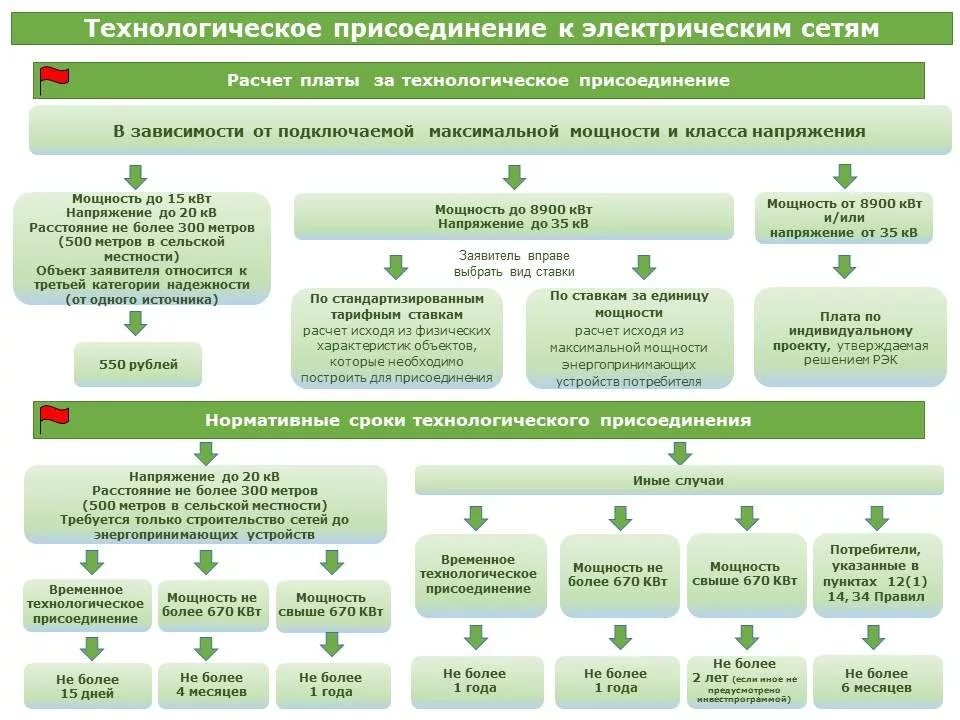 	Основания для обращения в антимонопольный орган:            Нарушение сроков рассмотрения заявлений.                  Необоснованный отказ или уклонение от заключения договора о подключении (технологическом присоединении).           Навязывание невыгодных условий договора о подключении (технологическом присоединении).            Нарушение установленного нормативными правовыми актами порядка ценообразования (стоимость подключения - тариф).            Требование от заявителя представления сведений и документов, не предусмотренных Правилами.             Препятствование перетоку электроэнергии  (в случае опосредованного присоединения) добросовестному потребителю.УсловияФизические лица Земельной участок, жилой дом, в том числе строящийся. (за исключением нахождения таковых в границах СНТ, СТ)В ближайшую сетевую организацию, объекты электросетевого хозяйства которой расположены на наименьшем расстоянии от границ участка заявителя (то есть минимальное расстояние, измеряемое по прямой от границы участка заявителя до опоры линии электропередач, кабельной линии, подстанции и т.п.)Физические лицаЗемельной участок, жилой дом, в том числе строящийся, садовый домик, которые находятся в границах территории действующих СНТ, СТ, огородничества)Земельной участок, жилой дом, в том числе строящийся,садовый домик, которые находятся в границах территории СНТ, СТ, огородничества)К председателю СНТ, СТ, (с приложением всех документов и указанием сведений, необходимых для подачи заявки. Все необходимые документы и сведения указаны ниже, в зависимости от присоединяемой мощности) который от имени владельца земельного участка или дома обращается с заявкой в сетевую организациюВ ближайшую сетевую организацию, объекты электросетевого хозяйства которой расположены на наименьшем расстоянии от границ участка заявителя (то есть минимальное расстояние, измеряемое по прямой от границы участка заявителя до опоры линии электропередач, кабельной линии, подстанции и т.п.)Юридические лица / физические лица в целях осуществления деятельности приносящей доходВ случае технологического присоединения энергопринимающих устройств, находящихся в жилых помещениях, в том числе расположенных в многоквартирных домах,В сетевую организацию, к объектам электросетевого хозяйства которой присоединены соответствующие жилые помещения, в том числе многоквартирный дом, управляющей организацией (товариществом собственников жилья либо жилищным кооперативом или иным специализированным потребительским кооперативом) по решению общего собрания собственников жилых помещений, в том числе в многоквартирном доме, а при непосредственном управлении многоквартирным домом - одним из собственников помещений в таком доме или иным лицом, имеющим соответствующие полномочияВ случае технологического присоединения энергопринимающих устройств, находящихся в нежилых помещениях, расположенных в многоквартирных домах и иных объектах капитального строительстваВ сетевую организацию, к объектам электросетевого хозяйства которой присоединен соответствующий многоквартирный дом или иной объект капитального строительства, собственником такого нежилого помещения или лицом, обладающим иным законным правом на нежилое помещение и имеющим право распоряжения нежилым помещением.